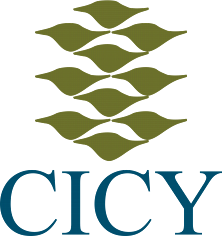 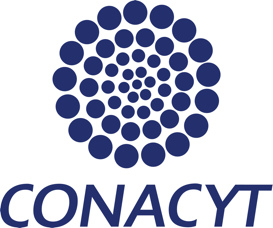 Centro de Investigación Científica de Yucatán, A.C.Posgrado en Ciencias en Energía RenovableTÍTULO DE LA TESISTesis que presentaNOMBRE COMPLETO DEL ALUMNO(A)En opción al título deGRADO (Ej: MAESTRO/DOCTOR EN CIENCIAS EN ENERGIA RENOVABLE)Mérida, Yucatán, México2021